BİRİMLER İÇİN AYRINTILI FAALİYET RAPORU GENEL BİLGİLER Merkezimizin Tarihçesi	Üniversitemizin Rektörlüğüne bağlı Merkezimiz 19 Ağustos 2009 tarih ce 27324 sayılı Resmi Gazete’deki ilanı ile kurulmuştur. 2010-2011 Eğitim –Öğretim yılında Milli Eğitim Bakanlığı Talim ve Terbiye Kurulu Başkanlığı’nın 7/7/2009 tarih ve 80 sayılı kararında belirlenen şartlarda, eğitim Fakültesi Mezunu olmadığı halde Pedagojik Formasyon Sertifika Programında mezun olarak Milli EğitimBakanlığına bağlı kurumlarda öğretmen olarak atanabilecek durumda olanlar için Yükseköğretim Kurulu Başkanlığı’nın belirlediği esaslara göre 2010-2011, 2011-2012 ve 2012-2013 dönemlerinde Pedagojik Formasyon Sertifika Programı açılmıştır.Ayrıca Merkezimiz kurulduğu tarihten bu güne kadar Üniversitemiz Fakülteleriile birlikte seminer, kurs ve sertifika programları düzenlenmektedir.MİSYON VE VİZYON 	Misyonumuz, Üniversitemizin eğitim-öğretim faaliyetlerinde bulunduğu alanlarda evrensel nitelikte özgün bilgi üretmek; Üniversitemizin sahip olduğu toplımsal sorumluluk bilinci ile bu bilgiyi toplumun diğer grupları ile paylaşmak; ömür boyu eğitim bilincini yaygınlaştırmak; dünyanın geri kalan kısmıyla aynı bilgi ve becerilere sahip bir toplumun gelişimine katkıda bulunmak; her yaştan ve meslek grubundan insanın yararlanabileceği eğitim programları düzenlemek; ülkenin yetişmiş insan ihtiyacına cevap vermek.	Vizyonumuz, uzun bir tarihsel geçmişe ve saygın bir kurumsal kimliğe sahip olan Üniversitemizin; 	-Toplumun her kesimine eğitim verebilme imkanına sahip,	-Eğitim, öğretim ve toplumsal sorunların çözümüne katkıda bulunabilen,	-Eğitim faaliyetlerimizekatılanlara teori ve beceri birleştirmelerini saplayacak eğitim verebilen,	-Üniversitemizin etik kurallarından, kalite ve standartlarımızdan taviz vermeden eğitimi sürdürebilen,	-Ulusal ve uluslararası tanınırlığa ve itibara sahip bir sürekli eğitim merkezi olmak.Merkezimizin Temel Değerleri	-Sürekli öğrenmeyi bir yaşam ilkesi haline getirmek ve bu bilinci yaygınaştırmak,	-Sürekli öğrenmede yaş, cinsiyet, meslek farklarını önemsiz olduğu gerçeğini benimsetmek.-Üretilen bilgiyi toplumla paylaşmak,-Toplumu ihtiyacı olan nitelikli iş gücünün yetiştirilmesine katkıda bulunmak,-Bilimsel özgürlüğü desteklemek,-Akademik özerkliği desteklemek,-Eleştirisel düşünceyi desteklemek,-Demokrasi ve insan haklarına saygılı olmak,-Merkezimizin tüm bileşenlerini kapsayan katılımcı yönetim anlayışını etkin kılmak.YETKİ, GÖREV VE SORUMLULUKLARMerkez Müdürü-Merkezi temsil etmek,-Merkez Yönetim Kurulu’nun aldığı kararları ve çalışma programını uygulamak,-Merkezi amaçları doğrultusunda yönetmek,-Uygulayan programlara ve faaliyetlere ilişkin koordinasyonu sağlamak,-Merkezimiz yıllık faaliyet raporunu ve bir sonraki yıla ait çalışma programını düzenlemek ve Merkez Yönetim Kurulu’nun görüşünü aldıktan sonra Rektör’ün onayına sunmak,-Merkezi Yönetim ve Danışma Kurullarına başkanlık yapmak.Merkez Müdür Yardımcısı-Merkezi temsil etmek -Merkez Yönetim Kurulu’nun aldığı kararları ve çalışma programını uygulamakta yardımcı olmak,-Merkezi amaçları doğrultusunda yönetilmesine vekalet etmek,-Uygulayan programlara ve faaliyetlere ilişkin koordinasyonu sağlamakta yardımcı olmak,Merkez Yönetim Kurulu-Merkezin faaliyetleriyle ilgili eğitim programlarının hazırlanması ve planlanması, katılım koşullarının belirlenmesi, eğitim verecek birimler ile gerekli koordinasyonun sağlanması konularında kararlar vermek,-Faaliyet raporunun düzenlenmesine ilişkin esasları tespit etmek ve sunulan raporları değerlendirmek,-Bir sonraki döneme ilişkin çalışma programının düzenlenmesine ilişkin esasları tespit etme ve sunulan raporları değerlendirmek,-Eğitim programları ile bu programların sonunda katılım belgesi, başarı belgesi ve benzeri belgeleri düzenleyerek vermek.Merkez Danışma Kurulu			Merkezimizin faaliyetleri ile ilgili olarak değerlendirmede bulunan ve istişari nitelikte görüş bildiren bir kuruldur.Merkez Danışma Kurulu; sürekli eğitim konularında Merkez Yönetim Kuruluna danışmanlık yapar,Merkezin faaliyetlerini gözden geçirerek ilgili konularda gerekli tavsiyelerde bulunur, yıllık faaliyet raporunu, çalışma programını ve eğitim faaliyetlerini değerlendirir, yapılmış ve halen yürütülen çalışmalar hakkında görüş bildirir, önerilerde bulunur ve bir sonraki çalışma yılına ait programı değerlendirir.Merkez Sekreteri-Merkezin idari işlerinin yürütülmesinden sorumludur.-Oy hakkı olmaksızın kurullarda raportörlük yapar.İDAREYE İLİŞKİN BİLGİLER FİZİKSEL YAPIMerkezimiz faaliyetlerine Avrasya Enstitüsünde 24 m²’lik biro dada başlamış olup, 2012 yılı Temmuz ayından bu yana yapılan 664 ada 35. Ve 36. Paftalarda çalışmalarına devam etmektedir.Merkezimiz tarafından sertifikası verilen Klasik Türk Bezeme Sanatları Atölyesi 23. Paftada yer alan binada faaliyetlerini sürdürmektedir.KAPALI ALANLARTAŞITLARÖRGÜT YAPISI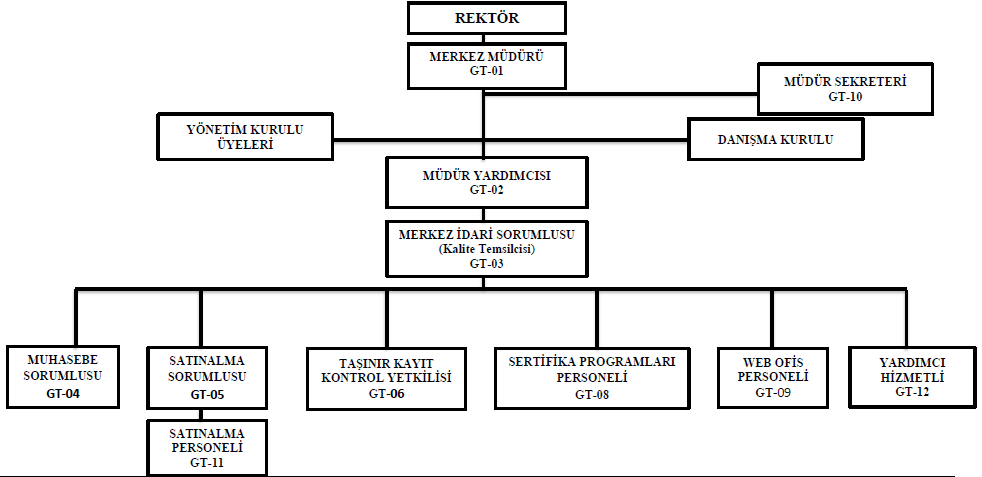 BİLGİ VE TEKNOLOJİK KAYNAKLARYAZILIMLAR (Bilişim ofisi tarafından dağıtıldığından birimlerin bildirmesine gerek yoktur.)BİLGİSAYARLARDİĞER BİLGİ VE TEKNOLOJİK KAYNAKLARİNSAN KAYNAKLARIBirimlerin çalışan akademik ve idari personeli ile işçi, yabancı uyruklu, sanatçı ve sözleşmeli personelinin sayılarını boş kadrolarını da gösterir biçimde 2014 faaliyet raporunda Tablo 16, 17, 18, 19 ve 20’deki şekilde ayrı ayrı belirtmesi gerekmektedir.Merkezimizde 657 Sayılı Kanuna tâbi 1 şube müdürü, 1 teknisyen, 1 bilgisayar işletmeni,1 memur 2547 sayılı kanunun 13-b/4 maddesine göre görev yapmaktadır. Merkezimize ait akademik ve 657 Sayılı Kanuna tâbi kadro bulunmamaktadır. İşçi kadrosunda 1 personel ve Döner Sermaye İşletme Müdürlüğünden hizmet alımı yolu ile 3 veri kayıt personeli,2 Süreç uygulama personeli,1 sistem destek personeli, 1 süreç analisti ve 1 idarî hizmetli çalışmaktadır.SUNULAN HİZMETLEREĞİTİM HİZMETLERİBirimlerin, önlisans, lisans, yükseklisans, doktora ve tıpta uzmanlık tüzüğüne göre ihtisas yapan öğrencilerinin öğrenim durumunu, cinsiyetlerine göre dağılımını ve toplam sayısını 2014 faaliyet raporu Tablo 21, 22, 23 ve 24’teki şekilde belirtmesi gerekmektedir.SAĞLIK HİZMETLERİTıbbi üniteler içeren birimlerimizin 2014 faaliyet raporu tablo 25, 26, 27, 28, 29, 30, 31, 32 ve 33’teki şekilde verdikleri sağlık hizmetlerinin dökümünü yapılması gerekmektedir.İDARİ HİZMETLERYÖNETİM VE İÇ KONTROL SİSTEMİAMAÇ VE HEDEFLERAMAÇ VE HEDEFLER-Toplumun tüm kesimlerinin ömür boyu eğitimini sağlamak, toplumun ihtiyacı olan nitelikli iş gücü yetiştirilmesine katkıda bulunmak , üniversite mezunlarını kamu ve özel sektörde istihdama hazıramak amacıyla,-Üniversitemizin seçkin akademik kadrosu ve bilgi birikiminden yararlanarak konferans, seminer, kurs ve sertifika programları açmak,-Bu faaliyetlere katılanları bilimsel ve teknolojik alandaki yeni gelişmelerden haberdar etmek ve bu amaçla ders programlarını sürekli güncellemek,-Üniversitemiz birimlerinin (fakülteler,yüksekokullar,enstitüler vb.) en kısa sürede Sürekli Eğitim Uygulama ve Araştırma Merkezi’nin varlığından ve faaliyetlerinden haberdar edilmelerini sağlamak.-Öğretim üyelerimizi Merkezimizde kurs, seminer, sertifika programları gibi faaliyetleri başlatmaları konusunda teşvik etmek.-Merkezimizin faaliyetlerini etkin bir şekilde yerine getirebilmesi için uygun bir mekana (derliklerin bulundubir bina gibi) sahip olmak-Yeteri sayıda idari kadro tahsisini sağlamak-Teknik Cihaz, sarf malzemesi gibi günlük faaliyetlerin aksamadan yürütülebilmesi için ihtiyaç duyulan malzemeleri temin etmek,-Merkezimizin planladığı faaliyetlerin zamanında gerçekleşebilmesi için Rektörlük Makamı ile Merkez arasındaki yazışmaları hızlandırmak,-Merkezimizin faaliyetlerin başarılı olması  zamanında duyuru yapılmasına bağlı olduğundan, reklam, duyuru ve benzeri faaliyetlerde hızlı hareket edilmesini sağlamak.TEMEL POLİTİKALAR VE ÖNCELİKLERFAALİYETLERE İLİŞKİN BİLGİ VE DEĞERLENDİRMELERMALİ BİLGİLERBirimlerin  kendilerine  tahsis  edilen  ödeneği  gösterir  bütçelerini  ve  varsa  döner  sermaye bütçe bilgilerini 2014 faaliyet raporu Tablo 41 ve 42’deki şekilde bildirmeleri gerekmektedir.BÜTÇE UYGULAMA SONUÇLARIBirimler kendilerine ait bütçe uygulama sayısal verilerini ve 2015 yılı bütçesinin ekonomik sınıflandırmanın 2. Düzeyde dağılımını gösterir bilgilerini 2014 yılı Faaliyet Raporu Tablo 43, 44, 45 ve 46’daki şekilde bildirmeleri gerekmektedir.TEMEL MALİ TABLOLARA İLİŞKİN AÇIKLAMALARMALİ DENETİM SONUÇLARI         Önceki yıllarda mali denetim sonucu kusur ve hata bulunmamıştır.PERFORMANS BİLGİLERİFAALİYET VE PROJE BİLGİLERİMEVZUAT BİLGİLERİ        Merkezimiz Döner Sermay Bütçesi olması sebebiyle Döner Sermayeli İşletme Mevzuatından, 2547 sayılı Yüksek Öğretim Kanunundan, 4734 Sayılı Kamu İhale Kanunundan,4735 Sayılı Sözleşme Kanunundan, Muayene ve Kabul Komisyon Yönetmeliğinden, Taşınır Kayıt Kontrol Mevzuatından, 5018 sayılı Kanun , Merkezimize ait Yönetmelik,Pedagojik Formasyon Yönergesinden ve Eğitim Yönetgesinden faydalanmaktadır.FAALİYETLERKURUMSAL KABİLİYET VE KAPASİTENİN DEĞERLENDİRİLMESİGÜÇLÜ YÖNLER (ÜSTÜNLÜKLER)Atatürk İlkelerinin, Laik Demokratik Cumhuriyetin ödünsüz savunucusu olmasıİstanbul Üniversitesi’nin Uluslararası camiada tanınıyor olması, diğer yurtdışı kuruluşlarla kolaylıkla işbirliği yapabilmesi,öğrenci ve öğretim üyesideğişimini destekleyen anlaşmaları sağlayan Uluslararası Akademik İlişkiler Biriminin varlığı,Her bilimsel disiplinde yeterli sayıda, ulusal ve uluslararası düzeyde yetişmiş bilim adamının bulunması ve yayın yapabilme gücü,Ulusal ve Uluslararası projelere destek olacak projeleri, objektif ve saydam bir şekilde finanse edecek birimlerin varlığı (BAP gibi)Köklü ve eski bir üniversite olarak geleneklere sahip olması,Türkiye’de “ilk üniversite” ve üniversite simgesi olması ve tarihi dokusunun zengin olması,Öğretim Üyelerimizin diğer birçok üniversitede kurucu ve akademisyen olarak görev almaları,Toplumun her alanında etkin ve yetkin mezunlara sahip olması,İlkelerine bağlı olması,sapma göstermemesi ve siyasi iktidarlardan etkilenmeme,Toplumun ulusal ve uluslararası sorunlarına duyarlılık, sosyal ve siyasi olaylarda öncü rol alabilme,İki tıp fakültesinin varlığı nedeniyle güçlü bir döner sermaye kaynağının olması ve diğer finansman imkanları,İstanbul Üniversitesnin ulusal ve ulslararası düzeyde kurumsal imajının yüksek olması,Yönetiminin AR-GE faaliyetlerini desteklemesi ve teşvik etmesi,Kurumsallaşmış ve hiyararşik yapıyla, yönetim tarafından alınan kararların, en küçük birimlere kadar etkin bir şekilde uygulanmasının sağlanabilmesi,Akademik yükseltilmekriterlerinin objektif ve net olarak belirlenmiş olması,Çok disiplinli ve kapsamlı Lisans, Yüksek Lisans ve Doktora eğitim-öğretimi yapılabilmesi ve diğer üniversitelere öğretim elemanı yetiştirilmesi.Üniverstitemize ait değerli bina, alan ve tesislerin varlığı,Yönetim bilimi stratejisine bağlı, stratejinin belirlenmesinde ve benimsetilmesinde etkili, çağdaş, ve yeniliğe açık bir yönetim tarzının benimsenmiş olması.İleri düzeyde uzmanlık isteyen bazı dallarda üstün nitelikte, gğvenilir hizmet verilebilmesiGeleneksel olarak oluşmuş deneyimli,uyum sağlama kapasitesi yüksek bir idari kadro ve bunun getirdiği iç eğitim ve elemanını yetiştirme imkanıYönetimin deneyimli ve yetişmiş elemanlardan oluşmasıYönetici-öğrenci ilişkilerinin iyi olmasıYönetimin akademik ve idari kadrolarla uyum içinde olmasıKatılımcı yönetim tarzının benimsenmiş olmasıUzaktan erişimli eğitim yoluyla diğer üniversitelerdeki öğretime katkı yapılması.Gelişmiş bir bilgi işlem alt yapısının bulunmasıSanayi ile işbirliğinin başlamış olması(örn :KOSGEB)Öğrenci bilgisayar laboratuarının mevcudiyetiKlasik eğitim sisteminin tutarlılığı ve yetkinliğiÜniversitemizin rehberlik danışma birimlerinin sivil toplum örgütleri ile işbirliği içerisinde olmasıEkip çalışması yapılabilmesiDışarıdan hizmet alma gücünün varlığıFIRSATLARÜniversitemizin coğrafi konumu ve İstanbul’un bir çekim merkezi olmasıBulunduğu yer dolayısıyla iş grupları, sanayi, STK’lar ve sosyal çevreyle işbirliğine girebilme potansiyeliÜniversite mezunlarımızın aktif politikada ve diğer toplumsal alanlarda etkili görevler almalarıİletişim ve ulaşım sistemlerinde yaşanan teknolojik gelişmelerle uluslararası kültürel ve bilimsel etkileşimin ve bilgi transferinin sağlanmasıİstanbul’da farklı kültür, din, mezheplerin çağdaş, demokratik ve humanist bilinç içinde bir arada hoşgörü içinde yaşaması.5018 no’lu kanun ile mali denetim ve harcama yetkisinin üniversitelere verilmesiDiğer Üniversiteler ile rekabet ortamının oluşması.YÖK’ün öncülüğünde Üniversitelerde kalite arttırma çalışmalarının başlamasıİstanbul’da çok sayıda Devlet ve Vakıf Üniversitelerinin bulunması nedeni ile işbirliği imkanlarıİstanbul’da kentsel dönüşüm projelerinin başlatılmasıÜlkemizde ki AR-GE harcamalarının GSMH içindeki payının yükseltilmiş olmasıUluslararası ilişkilerin gelişmeleri teşvik edici gücüÜniversite, sanayi ve toplum ilişkilerinde nitelikli bilgi ve bilgi üretiminin gerekliliğiAB 6 ve 7 Çerçeve proje programlarıÜniversitemizin İstanbul’da bulunması nedeniyle, teknik servis ve teknik ekipmalara ulaşma kolaylığıGenç nüfus sayısının artışına bağlı olarak nitelikli öğrenci alma potansiyelinin artmasıHizmet alınımdaki kolaylıklarAvrupa birliği standartlarının toplumda yaygınlaşması sonucunda,mezunlarımızın istihdam olanaklarının artmasıAvrupa Birliği standartlarının toplumda yaygınlaşması sonucunda, mezunlarımızınistihdam olanaklarının artmasıE‐devlet çalışmaları ve kurum içi internet olanaklarının gelişmesiToplumun teknolojik gelişmelere açık olmasıZAYIF YÖNLER (GELİŞMEYE AÇIK ALANLAR)Akademik ve idari kadro için gerçek performans ölçümünün yapılmamasıÜniversite çalışanlarına yeterli ekonomik olanakların sağlanmamasıÜniversitenin kullanım alanının dağınık olması nedeniyle, oluşan yönetimsel sorunlarve kaynakların etkin biçimde kullanılamamasıÇok sayıda öğretim üyesinin ve personelin içsel nedenlerden dolayı Üniversite’mizdenayrılmasıİnsan kaynakları için mevcut politikaların yetersizliği, görev tanımlarının ve hizmet içi eğitimlerin yetersizliği, iç denetim mekanizmalarının işlememesiİstanbul Üniversitesi Bilimsel Araştırma Projeleri Birimi dışındaki ulusal ve uluslararası Ar‐Ge kaynakları konusunda motivasyon ve destek alt yapılarının eksikliği (DPT, TÜBİTAK, AB6. Çerçeve v.b.)Öğrenci sayısının fazla olmasıÖğretim üyelerinin öğrencilere yeterli zaman ayırmaması, danışmanlık sisteminin çalıştırılamamasıKurum içi iletişim zayıflığı ve haber alma eksikliğiÇalışanlarının kurum kimliği ve kültürünün zayıf olması, çalışanlarında ve mezunlarında aidiyet hissinin yaratılamamış olmasıYurt içi ve yurt dışı misafir öğretim üyeleri için konaklama, ağırlama vs. için yeterli finans desteğinin olmayışıÖğretim üyesi kadrolarının, üniversite dışında yetişen üstün nitelikli elemanlarayeterince açık olmamasıHazırlık, mesleki ve diğer yabancı dil eğitiminin yetersiz olmasıTeknolojik altyapının yeterli olmaması, optimal, etkin ve verimli çalıştırılamaması,birimler arasında paylaştırılmalarının sağlanamaması, genel faydalanmaya kapalı tutulması ve yenilenmelerinin gecikmesiUluslararası ve kurumlar arası ilişkilerde kurumsallaşmanın ve politikanın olmayışı,kaynak ve imkanların yetersizliğiBürokratik mekanizmaların ve kadrolara atamaların yavaş işleyişiBilgi işlem alt yapısının güçlü olmasına karşın, personele yeterli mali imkân sağlanamaması nedeniyle günceli yakalayamaması, elektronik ortamda iletişimin ve e-üniversite hazırlıklarının yetersiz olmasıVar olan kurumsal imajın yetkin bir şekilde kullanılamamasıToplumsal hizmetlerin yeterince yaygınlaştırılmaması, bazı branşlarda yeterli düzeydehizmet kalitesinin elde edilememesiLisans ve lisansüstü öğrenci adaylarına merkezimizin yeterince tanıtılamaması ve iyiöğrencilerin cezbedilememesiÜniversite Rektörlüğüne bağlı bir etik kurulun oluşturulmaması, bilimsel alan şovenizminin giderilememesiUluslararası kabul gören öğrenci merkezli eğitim yöntem ve yaklaşımlarının uygulanamaması, öğretim üyelerinin formasyon alma mecburiyetlerinin olmamasıHastane hizmetlerinde yetersizlik nedeniyle rekabet gücünün zayıflaması ve döner sermaye kaynaklarının azalmasıYönetmeliklerin sürekli değişmesi ve kapsam sorununun olmasıKadroların yerleşmiş ve yıllanmış olmasıTEHDİTLERBütçeden eğitime ayrılan payın düşük olmasıÜlkemizde etkin yükseköğretim, bilim, teknoloji politikalarının ve planlamanın eksikliği2547 sayılı YÖK yasasının getirdiği olumsuzluklar (seçim, atama, kadro vb.)Hükümet politikalarının yükseköğretim kurumlarını olumsuz yönde etkilemesiVakıf ve devlet üniversitelerinin finansal, yönetim ve eğitim olanaklarında, Vakıf üniversiteleri lehine olan ortam nedeniyle, kaliteli öğrenci ve öğretim üyelerinin onları tercih etmesiİş dünyasındaki bazı dallarda, diğer üniversite mezunlarının tercih edilmesiMevzuatın, üniversitelerin mali kaynak yaratmasını engellemesiÖzel sektörle ücret, donanım ve insan kaynakları yönetimi açısından rekabet edememekNüfus artışının yarattığı olumsuz baskı sonucu, öğrenci sayısının artmasıOlumsuz ekonomik gelişmeler ve ekonomide istikrarsızlıkİstanbul'da yoğunlaşan iş, sanayi ve finansal çevrelerin oluşturduğu ortamın, personelin üniversiteden ayrılmasına veya kısmi zamanlı kaybına yol açmasıÜlkemizde endüstriyel, hukuki, tıbbi, bürokratik ve teknolojik süreçlerde gecikme olması nedeniyle, gelişmiş ülkelerle uyum sağlanamamasıAlt yapı çalışması yapılmadan ve iç dinamikler göz önüne alınmadan, AB ve diğerstandartlara uyum için yapılan plansız yön verme çalışmalarıÖğrencilere yeterli ekonomik destek sağlanamamasıÜniversitemizin simge olmasından dolayı siyasi fikir ve eylemlerden etkilenmesiSağlık Bakanlığı ve Maliye Bakanlığı ile ilgili personel atama sorunlarıBazı vakıf üniversitelerindeki Akademik Yükseltilme Kriterlerinin düşük olması nedeniyle haksız rekabetKamu üniversitelerinde personelin merkezi sınavla (KPSS) istihdam edilmesiBilişim, teknolojik alt yapı, araç‐gereç ve malzeme açılarından dışa bağımlı olunmasıBilim adamlarının teknolojik baskı altında kalmasıYazılı ve görsel medyanın üniversitelere ilgi göstermemesiUluslararası süreçlerin olumsuz baskıları, bölgesel sorunlardan kaynaklanan çatışmalar ve uluslararası ilişkilerde bozulmalarBologna sürecinin olumsuz etkileriÖNERİ VE TEDBİRLERÜniversitemiz Stratejik Planı’nın uygulanması ve stratejik yönetimin tüm birimlerde gerçekleştirilmesi için, üst yönetim, birim yöneticileri ve ilgili kurulların “katılımcılığı” artıran bir anlayışla çalışması gerekmektedir. Bu amaçla eğitim ve uygulama takip çalışmalarının sürekliliği sağlanmalı ve tüm birimlerin araştırma alt yapısı desteklenmelidir.Stratejik planın hedef, performans göstergesi ve faaliyet ve projelerinin birimler düzeyinde izlenmesi için web temelli stratejik yönetim takip sistemi programının yürürlüğe sokulması çalışmaların takibini kolaylaştıracaktır.ADEK ve SPK’nın stratejik yönetim ve kalite yönetim sistemi kurulması ve sürekliliğin 	sağlanması için ortak çalışmalarına devam etmesi gerekmektedir. Yapılan çalışmaların Üniversite Senatosu’nda ve birim yönetim kurullarında düzenli şekilde değerlendirilmesinin yapılması sağlanmalıdır.Performans esaslı bütçenin her birime yayılması için gerekli hazırlıklar yapılmalıdır.Üniversitemizin Stratejik planında hedeflenen eğitim öğretim yapısının geliştirilmesi için fiziki alt yapı, araç ve gereç imkanlarının geliştirilmesine hız verilmelidir.BİNANIN ADIALAN (M²)SÜREKLİ EĞİTİM UYGULAMA VE ARAŞTIRMA MERKEZİ 35 PARSEL174.86SÜREKLİ EĞİTİM UYGULAMA VE ARAŞTIRMA MERKEZİ 36 PARSEL176.80351.66TAŞITIN CİNSİBÜTÇEDÖNER SERMAYEFONHİBETOPLAMBinek Otomobil-1--1TAŞIT TOPLAM-1--1TÜRÜADETBilgisayar ve Sunucular (Masaüstü bilgisayar)54Bilgisayar ve Sunucular (Tablet Bilgisayar )13Bilgisayar ve Sunucular (Dizüstü bilgisayar)20Bilgisayar ve Çevre Birimleri (Yazıcı)9TÜRÜADETBilgisayar ve Sunucular (Masaüstü bilgisayar)54Bilgisayar ve Sunucular (Tablet Bilgisayar )13Bilgisayar ve Sunucular (Dizüstü bilgisayar)20Bilgisayar ve Çevre Birimleri (Yazıcı)9Bilgisayar ve Çevre Birimleri (Barkod Yazıcısı)1Bilgisayar ve Çevre Birimleri (Barkod Okuyucu)1Bilgisayar ve Çevre Birimleri (Kart Okuyucu)21Bilgisayar ve Çevre Birimleri (Yedekleme Cihazları)3Bilgisayar ve Çevre Birimleri (Dijital Kayıt Sistemleri)1Bilgisayar ve Çevre Birimleri (Güç Kaynağı)1Bilgisayar ve Çevre Birimleri (İkaz Cihazları)2Teksir ve Çoğaltma Makineleri  (Fotokopi Makinesi )3Haberleşme Cihazları  (Telefon)30Haberleşme Cihazları  (Faks)1Ses, Görüntü ve Sunum Cihazları  (Projeksiyon Makinesi)5Ses, Görüntü ve Sunum Cihazları  (Projeksiyon Perdesi)1Ses, Görüntü ve Sunum Cihazları  (Güvenlik Kamerası)12Ses, Görüntü ve Sunum Cihazları  (Ses Kayıt Cihazı)3Ses, Görüntü ve Sunum Cihazları  (Televizyon)4Diğer Büro Makineleri ve Aletleri Grubu  (Hesap Makinesi)15ÜNVANIKADRO DURUMUDOLUBOŞProfesörDoçentYardımcı DoçentAraştırma GörevlisiÖğretim GörevlisiOkutmanUzmanÇeviriciEğitim-Öğretim PlanlamacıTOPLAMÜNVANIKADRO DURUMUDOLUBOŞGenel İdare HizmetleriSağlık HizmetleriTeknik HizmetlerEğitim-Öğretim HizmetleriAvukat HizmetleriDin HizmetleriYardımcı Hizmetler4-b SözleşmeliİşçiTOPLAMPERSONEL SINIFITOPLAM PERSONELAkademik Personel  -657 Sayılı Kanuna Tabii  4İşçi  1Yabancı Uyruklu / SanatçıSözleşmeli Personel 4/B  -Genel Toplam  5BİRİM ADII. ÖĞRETİMİMII. ÖĞRETİMTİMERKEKKIZGENELERKEKKIZTOPLAMERKEKKIZTOPLAMTOPLAMTOPLAMTOPLAMENSTİTÜLER2015-2016Yeni Kayıt2015-2016Yeni Kayıt2015-2016Yeni Kayıt2015-2016Okuyan2015-2016Okuyan2015-2016Okuyan2014-2015Mezun Öğrenci2014-2015Mezun Öğrenci2014-2015Mezun ÖğrenciENSTİTÜLERY LisansDoktoraToplamY LisansDoktoraToplamY LisansDoktoraToplamKIZERKEKTOPLAMBİRİMLER2015-2016Yeni Kayıt2015-2016Yeni Kayıt2015-2016Yeni Kayıt2015-2016Okuyan2015-2016Okuyan2015-2016Okuyan2014-2015Mezun Öğrenci2014-2015Mezun Öğrenci2014-2015Mezun ÖğrenciBİRİMLERKızErkekToplamKızErkekToplamKızErkekToplamBAŞLANGIÇ ÖDENEĞİ (TL)ÖZGELİR (TL)HAZİNE	YARDIMI (TL)TOPLAM GELİR (TL)4.823.741,482014 TAHMİNİ BÜTÇE (TL)2014 GERÇEKLEŞEN BÜTÇE (TL)2014 GERÇEKLEŞEN GİDER (TL)2015 TAHMİNİ BÜTÇE (TL)2015 GERÇEKLEŞEN BÜTÇE (TL)2015 GERÇEKLEŞEN GİDER (TL)4.214.000,003.738.000,533.669.630,46KANUNEKLENENKBÖDÜŞÜLENKESİNTİÖDENEKKES. %SERBESTBLOKEEKONOMİK KOD2015MERK.BÜTÇE KAN.VER.ÖD. TLEKLENEN TLDÜŞÜLEN TLTOPLAM TLHARCAMA TLKALAN TL01PERSONEL GİDERLERİ01.1MEMURLAR01.2SÖZLEŞMELİ PERSONEL01.3İŞÇİLER01.4GEÇİCİ PERSONEL02SOSYAL GÜVENLİK KURUMLARINA DEVLET PRİMİ GİDERLERİ02.1MEMURLAR03MAL VE HİZMET ALIM GİDERLERİ864.772,7405CARİ TRANSFERLER06SERMAYE GİDERLERİ07SERMAYE TRANSFERLERİSıraSertifika Programı AdıEğitim Başlangıç TarihiEğitim Bitiş TarihiEğitim YeriKatılımcı Sayısı1Aile Danışmanlığı 5. grup11 Ocak 20155 Temmuz 2015Beyazıt Yerleşkesi622Aile Danışmanlığı 6. Grup23 Mayıs 20155 Aralık 2015Beyazıt Yerleşkesi443Anketörlük Eğitimi5 Ekim 20159 Ekim 2015Beyazıt Yerleşkesi184Arabuluculuk Hafta içi9 Kasım 20153 Aralık 2015Beyazıt Yerleşkesi355Arabuluculuk Hafta sonu7 Kasım 20156 Aralık 2015Beyazıt Yerleşkesi326Bağımsız Denetçilik Sınavı Hazırlık Programı11 Ağustos 201519 Ağustos 2015PWC Firmasının Şişli'de yer alan eğitim binası207Beyni Etkin Kullanma ve Hafıza Teknikleri 11. Grup27 Aralık 201424 Ocak 2015Beyazıt Yerleşkesi68Beyni Etkin Kullanma ve Hafıza Teknikleri 12. Grup21 Şubat 201521 Mart 2015Beyazıt Yerleşkesi59Beyni Etkin Kullanma ve Hafıza Teknikleri 13. Grup11 Nisan 201516 Mayıs 2015Beyazıt Yerleşkesi810Beyni Etkin Kullanma ve Hafıza Teknikleri 14. Grup4 Eylül 201511 Ekim 2015Beyazıt Yerleşkesi611Beyni Etkin Kullanma ve Hafıza Teknikleri 15. Grup8 Kasım 20156 Aralık 2015Beyazıt Yerleşkesi612CAS 4. Grup12 Ocak 201515 Şubat 2015Beyazıt Yerleşkesi4113CAS 5. Grup2 Şubat 201515 Mart 2015Beyazıt Yerleşkesi3214Cas 6. grup14 Eylül 201525 Ekim 2015Beyazıt Yerleşkesi4015Çalışan İş Güvenliği Eğitimi/ Avcılar Yerlekşesi -2 grup23 Aralık 20148 Ocak 2015Avcılar Yerleşkesi19516Çalışan İş Güvenliği Eğitimi/ Cerrahpaşa Tıp   (7 Grup)5 Mayıs 201528 Mayıs 2015Cerrahpaşa Tıp Fakültesi66317Çalışan İş Güvenliği Eğitimi/ Cerrahpaşa Tıp  -Kardiyoloji 8 Grup24 Şubat 20152 Nisan 2015Cerrahpaşa Tıp Fakültesi102218Çalışan İş Güvenliği Eğitimi/ Cerrahpaşa tıp+KArdiyoloji -6 grup6 Ocak 201523 Ocak 2015Cerrahpaşa Tıp Fakültesi84719Çalışan İş Güvenliği Eğitimi/ DETAE-2 grup12 Ocak 201528 Ocak 2015Deneysel Tıp Araştırma Enstitüsü9520Çalışan İş Güvenliği Eğitimi/ Eczacılık Fakültesi / 17 Nisan 20157 Nisan 2015Eczacılık Fakültesi7021Çalışan İş Güvenliği Eğitimi/ Eczacılık Fakültesi- / 29 Nisan 20159 Nisan 2015Eczacılık Fakültesi7222Çalışan İş Güvenliği Eğitimi/ Edebiyat Fakültesi / 19 Şubat 20159 Şubat 2015Edebiyat Fakültesi13823Çalışan İş Güvenliği Eğitimi/ Edebiyat Fakültesi / 210 Şubat 201510 Şubat 2015Edebiyat Fakültesi13824Çalışan İş Güvenliği Eğitimi/ Edebiyat Fakültesi / 311 Şubat 201511 Şubat 2015Edebiyat Fakültesi13825Çalışan İş Güvenliği Eğitimi/ Edebiyat Fakültesi / 412 Şubat 201512 Şubat 2015Edebiyat Fakültesi13826Çalışan İş Güvenliği Eğitimi/ Edebiyat Fakültesi / 513 Şubat 201513 Şubat 2015Edebiyat Fakültesi14127Çalışan İş Güvenliği Eğitimi/ Fen Fakültesi / 12 Şubat 20152 Şubat 2015Fen Fakültesi9328Çalışan İş Güvenliği Eğitimi/ Fen Fakültesi / 23 Şubat 20153 Şubat 2015Fen Fakültesi9329Çalışan İş Güvenliği Eğitimi/ Fen Fakültesi / 34 Şubat 20154 Şubat 2015Fen Fakültesi9230Çalışan İş Güvenliği Eğitimi/ Hukuk Fakültesi  / 11 Ocak 20157 Ocak 2015Hukuk Fakültesi16531Çalışan İş Güvenliği Eğitimi/ Hukuk Fakültesi  / 28 Ocak 201512 Ocak 2015Hukuk Fakültesi15332Çalışan İş Güvenliği Eğitimi/ İktisatFakültesi 7 Ocak 20157 Ocak 2015İktisat Fakültesi19733Çalışan İş Güvenliği Eğitimi/ İlahiyat Fakültesi20 Ocak 201520 Ocak 2015İlahiyat Fakültesi19134Çalışan İş Güvenliği Eğitimi/ Siyasal Bilgiler 14 Ocak 201515 Ocak 2015Siyasal Bilgiler Fakültesi11035Çalışan İş Güvenliği Eğitimi/ Sosyal Tesisler / 117 Ocak 201517 Ocak 2015Beyazıt Yerleşkesi6936Çalışan İş Güvenliği Eğitimi/ Sosyal Tesisler / 218 Ocak 201518 Ocak 2015Beyazıt Yerleşkesi8037Çalışan İş Güvenliği Eğitimi/Açık ve Uzaktan Eğitim Fakültesi/AUZEF21 Nisan 201521 Nisan 2015Beyazıt Yerleşkesi10738Çalışan İş Güvenliği Eğitimi/Konservatuar 29 Aralık 20142 Ocak 2015Beyazıt Yerleşkesi24939Diğer Sağlık Personeli 1. Grup23 Ocak 20152 Mart 2015Çapa Tıp Fakültesi2440Diğer Sağlık Personeli 2. Grup23 Ocak 20158 Mart 2015Çapa Tıp Fakültesi2041Diğer Sağlık Personeli 3. Grup16 Şubat 201513 Mart 2015Çapa Tıp Fakültesi1842Eğiticinin Eğitimi (AHL)14 Eylül 201518 Eylül 2015Atatürk Havalimanı Eğitim Salonu3043Genetik Mühendisliği ve Biyoteknoloji4 Şubat 20156 Şubat 2015Beyazıt Yerleşkesi4444Gıda Yönetim Sistemi Eğitimi30 Mayıs 201531 Mayıs 2015Beyazıt Yerleşkesi3345İlkyardım Eğitimi /Cerrahpaşa Fakültesi15 Mayıs 20156 Haziran 2015Cerrahpaşa Tıp Fakültesi15646İlkyardım Eğitimi /Mühendislik Fakültesi13 Nisan 201513 Nisan 2015Avcılar Yerleşkesi10547İnsan Kaynakları Uzmanlığı Sertifika Programı / 1 28 Şubat 201518 Nisan 2015Beyazıt Yerleşkesi1148İnsan Kaynakları Uzmanlığı Sertifika Programı / 23 Ekim 201529 Kasım 2015Beyazıt Yerleşkesi2649İnsan Kaynakları Uzmanlığı Sertifika Programı / 34 Şubat 20156 Şubat 2015Beyazıt Yerleşkesi1050Kentsel Dönüşüm Uzmanlığı 1. grup17 Ocak 201514 Şubat 2015Beyazıt Yerleşkesi2351Kentsel Dönüşüm Uzmanlığı 2. grup21 Mart 201519 Nisan 2015Beyazıt Yerleşkesi852Kentsel Dönüşüm Uzmanlığı 3. grup14 Kasım 201512 Aralık 2015Beyazıt Yerleşkesi1853Kentsel Dönüşüm Uzmanlığı Balıkesir18 Kasım 20156 Aralık 2015Beyazıt Yerleşkesi5354Mega Hızlı Okuma                                        13. grup27 Aralık 201431 Ocak 2015Beyazıt Yerleşkesi1955Mega Hızlı Okuma                                        14. grup21 Şubat 201528 Mart 2015Beyazıt Yerleşkesi2456Mega Hızlı Okuma                                        15. grup11 Nisan 201523 Mayıs 2015Beyazıt Yerleşkesi2957Mega Hızlı Okuma                                        16. grup2 Haziran 201512 Temmuz 2015Beyazıt Yerleşkesi3058Mega Hızlı Okuma                                        17. grup4 Eylül 201518 Ekim 2015Beyazıt Yerleşkesi2759Mega Hızlı Okuma                                        18. grup8 Kasım 201513 Aralık 2015Beyazıt Yerleşkesi3060Meslek Mensubu Geçiş Dönemi Eğitim Programı                                                   13 Mart 20155 Nisan 2015Beyazıt Yerleşkesi2761Meslek Mensubu Geçiş Dönemi Eğitim Programı                                                   27 Mart 201519 Nisan 2015Avcılar Yerleşkesi2062Meslek Mensubu Geçiş Dönemi Eğitim Programı                                                   27 Mart 201519 Nisan 2015Kartal Yerleşkesi1963Meslek Mensubu Geçiş Dönemi Eğitim Programı                                                   10 Nisan 20153 Mayıs 2015Beyazıt Yerleşkesi2564Meslek Mensubu Geçiş Dönemi Eğitim Programı                                                   17 Nisan 20154 Mayıs 2015Online Eğitim765Meslek Mensubu Geçiş Dönemi Eğitim Programı                                                   2 Ekim 201525 Ekim 2015Online Eğitim366Meslek Mensubu Geçiş Dönemi Eğitim Programı                                                   6 Şubat 201522 Şubat 2015Online Eğitim3267Meslek Mensubu Geçiş Dönemi Eğitim Programı                                                   11 Mayıs 201529 Mayıs 2015Online Eğitim2268Meslek Mensubu Geçiş Dönemi Eğitim Programı                                                   9 Ocak 20151 Şubat 2015Beyazıt Yerleşkesi3669Meslek Mensubu Geçiş Dönemi Eğitim Programı                                                   6 Şubat 20151 Mart 2015Beyazıt Yerleşkesi2970Meslek Mensubu Geçiş Dönemi Eğitim Programı                                                   9 Ocak 20151 Şubat 2015Kartal Yerleşkesi3671Meslek Mensubu Geçiş Dönemi Eğitim Programı                                                   9 Ocak 20151 Şubat 2015Kartal Yerleşkesi2672Meslek Mensubu Geçiş Dönemi Eğitim Programı                                                   14 Ocak 201525 Ocak 2015Antalya 2873Meslek Mensubu Geçiş Dönemi Eğitim Programı                                                   20 Şubat 201515 Mart 2015Avcılar Yerleşkesi1474Meslek Mensubu Geçiş Dönemi Eğitim Programı                                                   20 Şubat 201515 Mart 2015Kartal Yerleşkesi2375Meslek Mensubu Geçiş Dönemi Eğitim Programı                                                   5 Ocak 201519 Ocak 2015Online Eğitim1876Ölçme ve Değerlendirme Sertifika Programı23 Kasım 20152 Aralık 2015Çapa Tıp Fakültesi3277Profesyonel Aşçılık ve Profesyonel Pastacılık Sertifika Programı6 Haziran 20156 Şubat 2015Beyazıt Yerleşkesi3578Sosyal Bilimlerde Nicel ve Nitel Araştırma Yöntemleri 2. grup16 Şubat 201517 Nisan 2015Beyazıt Yerleşkesi14279Sosyal Bilimlerde Nicel ve Nitel Araştırma Yöntemleri 3. grup18 Mayıs 201517 Haziran 2015Beyazıt Yerleşkesi2380Sosyal Medya ve Dijital Pazarlama Uzmanlığı 1. grup21 Şubat 201529 Mart 2015Beyazıt Yerleşkesi2181Sosyal Medya ve Dijital Pazarlama Uzmanlığı 2. grup18 Nisan 201524 Mayıs 2015Beyazıt Yerleşkesi1782Sosyal Medya ve Dijital Pazarlama Uzmanlığı 3. grup17 Ekim 201529 Kasım 2015Beyazıt Yerleşkesi4083Stata Uygulamalı Panel Veri Ekonometrisi31 Ağustos 20154 Eylül 2015Beyazıt Yerleşkesi2084Uygulamalı Girişimcilik Eğitim Programı   / 1 Grup20 Temmuz 201531 Temmuz 2015Beyazıt- Avcılar Yerleşkesi2585Uygulamalı Girişimcilik Eğitim Programı   / 10 Grup17 Haziran 201530 Haziran 2015Beyazıt- Avcılar Yerleşkesi25086Uygulamalı Girişimcilik Eğitim Programı   / 10 Grup17 Ağustos 201528 Ağustos 2015Beyazıt- Avcılar Yerleşkesi23187Uygulamalı Girişimcilik Eğitim Programı   / 13 Grup5 Ocak 201519 Ocak 2015Beyazıt- Avcılar Yerleşkesi32488Uygulamalı Girişimcilik Eğitim Programı   / 13 Grup26 Ocak 20159 Şubat 2015Beyazıt- Avcılar Yerleşkesi32589Uygulamalı Girişimcilik Eğitim Programı   / 14 Grup12 Şubat 201526 Şubat 2015Beyazıt- Avcılar Yerleşkesi34990Uygulamalı Girişimcilik Eğitim Programı   / 15 Grup4 Mart 201518 Mart 2015Beyazıt- Avcılar Yerleşkesi37591Uygulamalı Girişimcilik Eğitim Programı   / 16 Grup15 Nisan 201529 Nisan 2015Beyazıt- Avcılar Yerleşkesi37992Uygulamalı Girişimcilik Eğitim Programı   / 16 Grup8 Mayıs 201522 Mayıs 2015Beyazıt- Avcılar Yerleşkesi37393Uygulamalı Girişimcilik Eğitim Programı   / 16 Grup1 Haziran 201512 Haziran 2015Beyazıt- Avcılar Yerleşkesi37194Uygulamalı Girişimcilik Eğitim Programı   / 3 Grup23 Kasım 20154 Aralık 2015Beyazıt- Avcılar Yerleşkesi6695Uygulamalı Girişimcilik Eğitim Programı   / 5 Grup28 Eylül 201512 Ekim 2015Beyazıt- Avcılar Yerleşkesi12596Uygulamalı Girişimcilik Eğitim Programı   / 6 Grup9 Kasım 201520 Kasım 2015Beyazıt- Avcılar Yerleşkesi13997Uygulamalı Girişimcilik Eğitim Programı   / 7 Grup4 Eylül 201518 Eylül 2015Beyazıt- Avcılar Yerleşkesi170